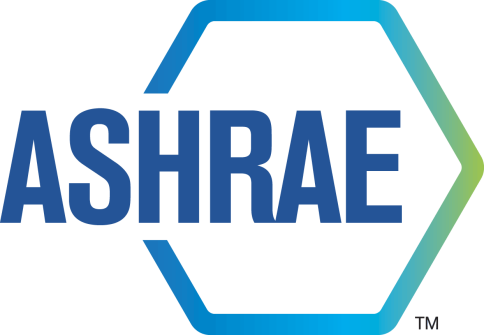 Standards Project Liaison Subcommittee 
(SPLS) MINUTESASHRAE Atlanta Winter Meeting January 12 and 15, 2019Approved by SPLS March 5, 2019TABLE OF CONTENTS1.	Call to Order/Chair’s Report/Introductions	32.	Approval of Minutes	33.	Action items	34.	Standards Achievement Award – Executive Session	35.	Public Review Drafts	46.	Membership Roster Changes	57.	New Business	88.	SPLS Liaison Reports	89.	What’s on Your Mind – Open Discussion	810.	Recess	911.	Call to Order	912.	Proposed TPS Changes	913.	Next Meetings	1014.	Adjournment	10SPLS Action ItemsAs of January 15, 2019Updates noted in red Call to Order/Chair’s Report/IntroductionsCall to Order/Chair’s ReportThe Standards Project Liaison Subcommittee (SPLS) Winter Meeting was called to order at 2:00 p.m. ET on January 12, 2019, in the International E room of the Atlanta OMNI Hotel.IntroductionsChair Dru Crawley welcomed members and guests and reviewed the ASHRAE Code of Ethics.  The following members, guests and staff were in attendance:Approval of MinutesIt was moved by Susanna Hanson and seconded by Craig Wray:1	That the SPLS Fall 2018 Meeting and October 30, 2018 Conference Call Minutes be approved by consent agenda.MOTION PASSED.  13-0-0 CNVAction items SPLS reviewed the action items as noted above.Standards Achievement Award – Executive SessionChair Crawley called Executive Session to discuss the Standards Achievement Award nominees. It was moved and seconded:2	That Richard Hall be awarded the Standards Achievement Award.MOTION PASSED.  END OF EXECUTIVE SESSION Public Review DraftsIt was moved by Chip Barnaby and seconded by Craig Wray:3	That BSR/ASHRAE/IES Addendum bx to ANSI/ASHRAE/IES Standard 90.1- 2016, Standard for Buildings Except Low-Rise Residential Buildings, be approved for publication public review.MOTION PASSED.  13-0-1 CNVIt was moved by Chip Barnaby and seconded by Julie Ferguson:4	That BSR/ASHRAE/IES Addendum bw to ANSI/ASHRAE/IES Standard 90.1- 2016, Standard for Buildings Except Low-Rise Residential Buildings, be approved for publication public review.MOTION PASSED.  13-0-1 CNVIt was moved by Walter Grondzik and seconded by Julie Ferguson:5	That BSR/ANSI/ASHRAE/USGBC/IES/ICC Addendum b to BSR/ANSI/ASHRAE/ USGBC/IES/ICC Standard 189.1-2017, Standard for the Design of High-Performance Green Buildings, be approved for publication public review.MOTION PASSED.  13-0-1 CNVIt was moved by Walter Grondzik and seconded by Julie Ferguson:6	That BSR BSR/ANSI/ASHRAE/USGBC/IES/ICC Addendum bm to BSR/ANSI/ASHRAE/ USGBC/IES/ICC Standard 189.1-2017, Standard for the Design of High-Performance Green Buildings, be approved for publication public review.MOTION PASSED.  13-0-1 CNVIt was moved by Karl Peterman and seconded by Julie Ferguson:7	That BSR/ASHRAE Addendum s to ANSI/ASHRAE Standard 62.1-2016, Ventilation for Acceptable Indoor Air Quality, be approved for publication public review.MOTION PASSED.  14-0-0 CNVIt was moved by Karl Peterman and seconded by Dave Robin:8	That BSR/ASHRAE Addendum v to ANSI/ASHRAE Standard 62.2-2016, Ventilation for Acceptable Indoor Air Quality, be approved for publication public review.MOTION PASSED.  14-0-0 CNVMembership Roster ChangesIt was moved by Chip Barnaby and seconded by Craig Wray:9	That revisions to the membership rosters for SSPC 15, Safety Standard for Refrigeration Systems as shown in Attachment A, be approved.MOTION PASSED.  14-0-0, CNVIt was moved by Chip Barnaby and seconded by Susanna Hanson:10	That revisions to the membership rosters for SSPC 135, BACnet - A Data Communication Protocol for Building Automation and Control Networks, as shown in Attachment A, be approved.MOTION PASSED.  12-0-1 CNVIt was moved by Julie Ferguson and seconded by Mike Gallagher:11	That revisions to the membership rosters for GPC 41, Design, Installation and Commissioning of Variable Refrigerant Flow Systems, as shown in Attachment A, be approved.MOTION PASSED.  13-0-0, CNVIt was moved by Julie Ferguson and seconded by Craig Wray:12	That revisions to the membership rosters for SPC 220, Method of Testing for Rating Small Commercial Blast Chillers, Chiller-Freezers, and Freezers, as shown in Attachment A, be approved.MOTION PASSED.  13-0-0, CNVIt was moved by Mike Gallagher and seconded by Julie Ferguson:13	That revisions to the membership roster for SSPC 72, Method of Testing Open and Closed Commercial Refrigerators and Freezers, as shown in Attachment A, be approved.MOTION PASSED.  13-0-0 CNVIt was moved by Mike Gallagher and seconded by Julie Ferguson:14	That revisions to the membership roster for SPC 113, Method of Testing for Room Air Diffusion, as shown in Attachment A, be approved.MOTION PASSED.  12-0-1 CNVIt was moved by Walter Grondzik and seconded by Mike Gallagher:15	That revisions to the membership roster for SSPC 188, Legionellosis: Risk Management for Building Water Systems, as shown in Attachment A, be approved.MOTION PASSED.  12-0-1 CNVIt was moved by Susanna Hanson and seconded by Julie Ferguson:16	That revisions to the membership roster for SSPC 300, Commissioning, as shown in Attachment A, be approved.MOTION PASSED.  12-0-1 CNVIt was moved by Dru Crawley and seconded by Craig Wray:17	That revisions to the membership roster for SSPC 140, Standard Method of Test for the Evaluation of Building Energy Analysis Computer Programs, as shown in Attachment A, be approved.MOTION PASSED.  13-0-0 CNVIt was moved by Dru Crawley and seconded by Craig Wray:18	That revisions to the membership roster for SPC 154, Ventilation for Commercial Cooking Operations, as shown in Attachment A, be approved.MOTION PASSED.  12-0-1 CNVIt was moved by Lee Millies and seconded by Julie Ferguson:19	That revisions to the membership roster for SPC 193, Method of Test for Determining the Airtightness of HVAC Equipment, as corrected and shown in Attachment A, be approved.MOTION PASSED.  13-0-0 CNVIt was moved by Karl Peterman and seconded by Julie Ferguson:20	That revisions to the membership roster for SSPC 41, Standard Methods of Measurement, as shown in Attachment A, be approved.MOTION PASSED.  13-0-0 CNVIt was moved by Karl Peterman and seconded by Julie Ferguson:21	That revisions to the membership roster for SSPC 55, Thermal Environmental Conditions for Human Occupancy, as shown in Attachment A, be approved.It was moved by Craig Wray and seconded by Dave Robin:	That Motion 21 for removal for cause of Thomas Lesser be withdrawn as the included documentation indicated this was a resignation.MOTION TO WITHDRAW PASSED.  14-0-0 CNVMOTION 21 WITHDRAWNIt was moved by Karl Peterman and seconded by Julie Ferguson:22	That revisions to the membership roster for SSPC 62.1, Ventilation for Acceptable Indoor Air Quality, as shown in Attachment A, be approved.MOTION PASSED.  13-0-0 CNVIt was moved by Karl Peterman and seconded by Julie Ferguson:23	That revisions to the membership roster for SSPC 62.2, Ventilation and Acceptable Indoor Air Quality in Low-Rise Residential Buildings, as shown in Attachment A, be approved.MOTION PASSED.  13-0-0 CNVIt was moved by Larry Schoen and seconded by Craig Wray:24	That revisions to the membership roster for SPC 124, Methods of Testing for Rating Combination Space-Heating and Water-Heating Appliances, as shown in Attachment A, be approved.MOTION PASSED.  13-0-0 CNVIt was moved by Larry Schoen and seconded by Craig Wray:25	That revisions to the membership roster for SPC 133, Method of Testing Direct Evaporative Air Coolers, as shown in Attachment A, be approved.MOTION PASSED.  12-0-0 CNVSecretary’s note: SPLS noted that there was an applicant on the Chair’s Recommendation Form that was not included on the ballot. The Appointment of James Bogart as PCVM-User was approved and the balance corrected.It was moved by Larry Schoen and seconded by Craig Wray:26	That revisions to the membership roster for SPC 143, Method of Testing for Rating Indirect Evaporative Coolers, as shown in Attachment A, be approved.MOTION PASSED.  13-0-0 CNVAction item: An action item was assigned to Larry Schoen to work with the chair of SPC 143 to find a member representing the User interest category to get this committee in balance. Staff to issue a call for members.It was moved by Rusty Tharp and seconded by Craig Wray:27	That revisions to the membership roster for SSPC 170, Ventilation of Health Care Facilities, as shown in Attachment A, be approved.MOTION PASSED.  14-0-0 CNVIt was moved by Adrienne Thomle and seconded by Craig Wray:28	That revisions to the membership roster for SSPC 52.2, Method of Testing General Ventilation Air Cleaning Devices for Removal Efficiency by Particle Size, as shown in Attachment A, be approved.MOTION PASSED.  13-0-0 CNVNew Business  It was moved by Craig Wray and seconded by Mike Gallagher:29	That SPLS endorse SSPC 189.1’s request that ASHRAE refrain from using the technically inaccurate term "Zero Energy" in any publication that contains the ASHRAE logo. Technically correct alternatives include "Net Zero Energy" or "Zero Net Energy."
MOTION FAILED.  1-12-0 CVSPLS Liaison ReportsSPLS discussed the status of project committee activities. Following a discussion on the usefulness of the SPLS Liaison, reports Dru Crawley accepted an action item to revise the SPLS Liaison report content and format.What’s on Your Mind – Open DiscussionIn response to an on-going discussion on how to improve input and collaboration with outside organizations in the development of SCDs, without violating ASHRAE’s copyright policy, an SPLS Adhoc committee was formed to develop procedures for a “prepublication review” or “limited non-public review.” Larry Schoen, Chip Barnaby, Mike Gallagher and Dave Robin agreed to participate in the Adhoc and report back to SPLS at a future meeting.RecessThe meeting recessed at approximately 6:20 pm ET. Call to OrderCall to Order/Chair’s ReportThe Standards Project Liaison Subcommittee (SPLS) meeting reconvened on Tuesday, January 15, 2019 at 2:00 p.m. ET in the Magnolia room of Atlanta OMNI Hotel.IntroductionsChair Dru Crawley greeted members and guests.  The following members and guests were in attendance: Proposed TPS ChangesIt was moved by Chip Barnaby and seconded by Craig Wray:30	That the proposed TPS changes for SSPC 90.1, Energy Standard for Buildings Except Low-Rise Residential Buildings, be approved as shown in Attachment B.MOTION PASSED.   12-0-1 CNVIt was moved by Dave Robin and seconded by Craig Wray:31	That the proposed TPS for ANSI/ASHRAE Standard 24, Methods of Testing for Rating Evaporators Used for Cooling Liquids, be approved as shown in Attachment C.MOTION PASSED.   12-0-1 CNVNext MeetingsSpring 2019 Conference Call - TBDASHRAE Annual Meeting, Kansas City, June 22 and 26, 2019  AdjournmentThe SPLS 2019 Winter Meeting adjourned at approximately 2:30 pm ET.Attachment AAttachment BAttachment CJanuary 15, 2019 Winter MeetingJanuary 15, 2019 Winter MeetingJanuary 15, 2019 Winter MeetingJanuary 15, 2019 Winter MeetingAI#Action ItemAssignedStatus1An action item was assigned to Larry Schoen to work with the chair of SPC 143 to find a member representing the User interest category to get this committee in balance. Staff to issue a call for members.Schoen/StaffOpen2Dru Crawley accepted an action item to revise the SPLS Liaison report content and format.CrawleyOpen3SPLS Adhoc committee to develop proposed procedures for a “prepublication review” or “limited non-public review.” Larry Schoen, Chip Barnaby, Mike Gallagher and Dave Robin agreed to participate in the Adhoc and report back to SPLS at a future meeting.SPLS AdhocOpenSeptember 14, 2018 Fall MeetingSeptember 14, 2018 Fall MeetingSeptember 14, 2018 Fall MeetingSeptember 14, 2018 Fall MeetingAI#Action ItemAssignedStatus1An action item was assigned to SSPC 300 modify Standard 202 TPS to clearly identify that retro-commissioning of existing buildings is outside the scope of the standard.SSPC 300Hanson Open2An action item was assigned to SPLS to not approve a first public review of this newly proposed standard [Commissioning Process for Existing Systems and Assemblies] if a revised Standard 202 TPS has not yet been approved for public review by the ASHRAE Board of Directors or its designee.SPLS OpenMembers PresentDrury Crawley, Chair Chip BarnabyJulie Ferguson Michael GallagherWalter GrondzikSusanna HansonLee MilliesKarl PetermanErick PhelpsDave RobinLarry SchoenRichard Swierczyna	Rusty Tharp Adrienne ThomleCraig Wray Members Not PresentLarry Kouma StaffSteve Ferguson, Sr. MOSSusan LeBlanc, SARyan Shanley, AMOS SA	Guests Members PresentDrury Crawley, Chair Chip BarnabyJulie Ferguson Michael GallagherSusanna HansonLee MilliesKarl PetermanErick PhelpsDave RobinLarry SchoenRichard Swierczyna	Rusty Tharp Adrienne ThomleCraig Wray Members Not PresentWalter GrondzikLarry Kouma StaffSteve Ferguson, Sr. MOSSusan LeBlanc, SAGuests Steve SkalkoBob SnowJoel Neymark	